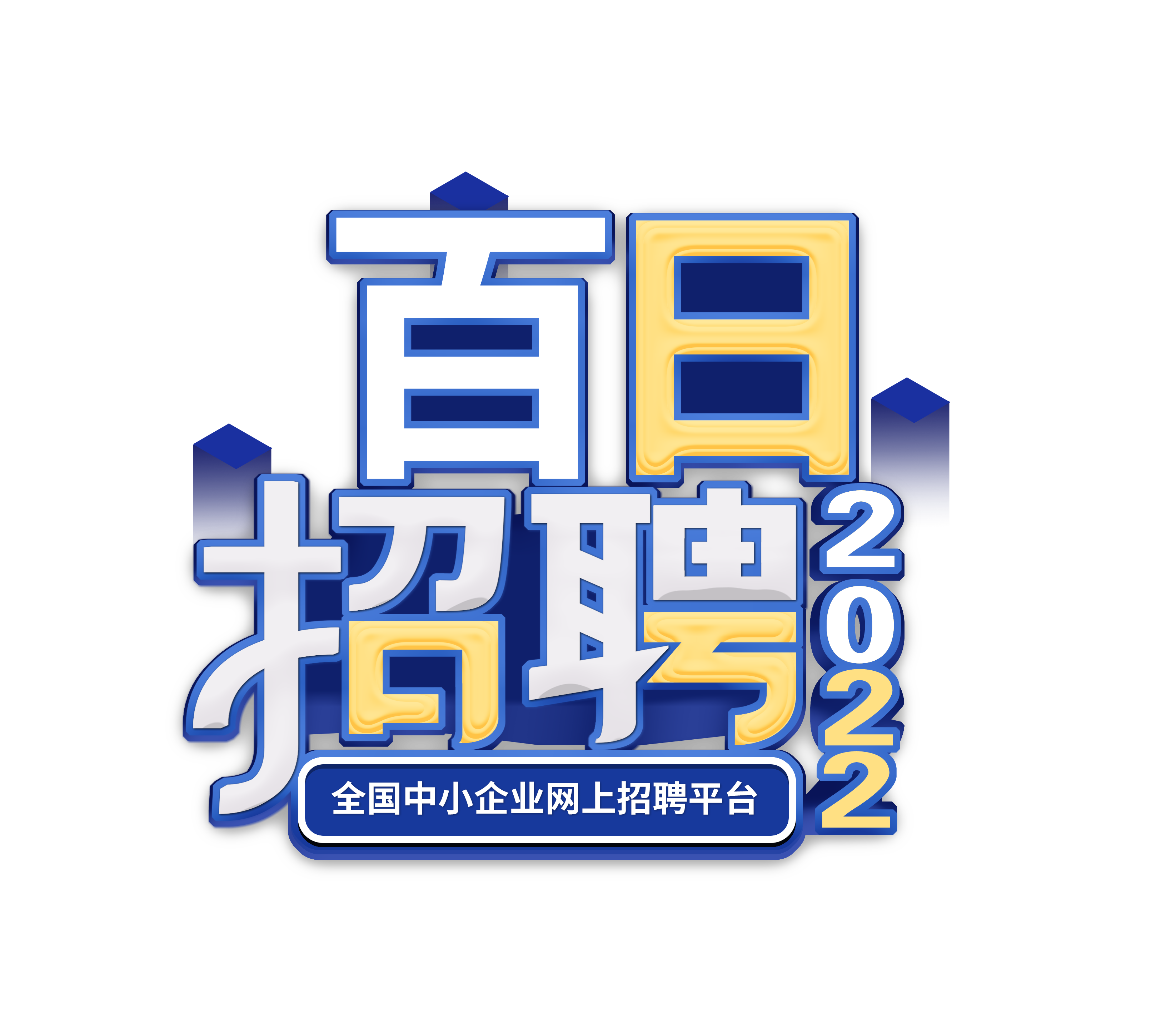 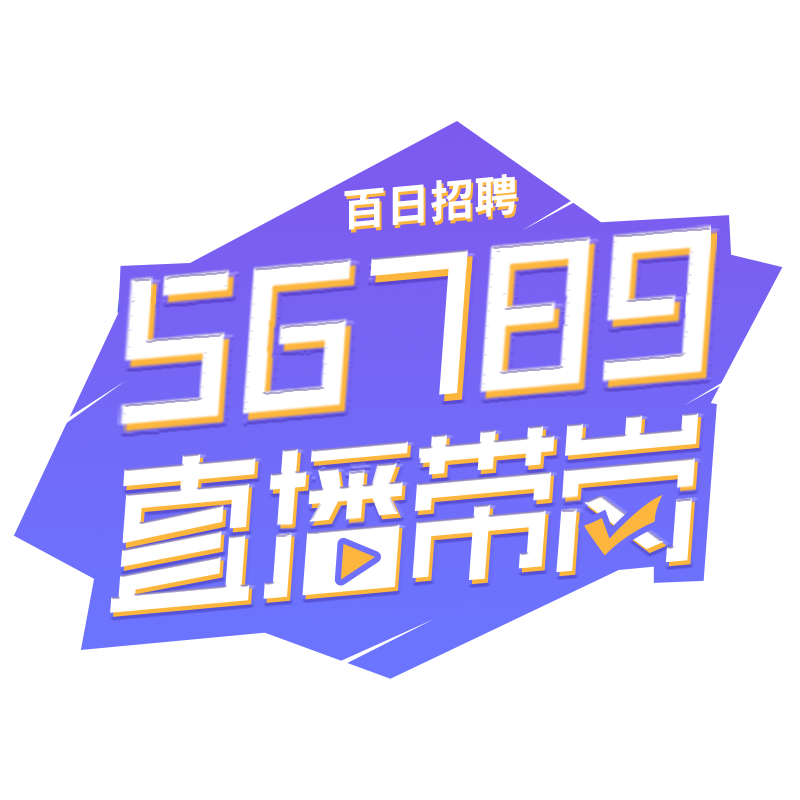 百日招聘56789直播带岗活动2022年6月17日 企业简介百日招聘56789直播带岗工作组2022年6月17日百日招聘56789直播带岗活动2022年6月17日 企业简介百日招聘56789直播带岗工作组2022年6月17日1、陕西京东信成供应链科技有限公司1、陕西京东信成供应链科技有限公司001公司简介京东集团2007年开始自建物流，2012年注册物流公司，2017年4月25日正式成立京东物流集团。京东物流以降低社会物流成本为使命，致力于将过去十余年积累的基础设施、管理经验、专业技术向社会全面开放，成为全球供应链基础设施服务商。 京东物流是全球拥有中小件、大件、冷链、B2B、跨境和众包(达达)六大物流网络的企业，凭借这六张大网在全球范围内的覆盖以及大数据、云计算、智能设备的应用，京东物流打造了一个从产品销量分析预测，到入库出库、再到运输配送各个环节无所不包，综合效率较优、算法最科学的智能供应链服务系统。截至2020年9月30日，京东物流在全国运营约800个仓库，30座大型智能化物流中心“亚洲一号”，投用了全国5G智能物流园区。包含云仓在内，京东物流运营管理的仓储总面积达到2000万平方米。京东物流大件和中小件网络已实现大陆行政区县近100%覆盖，自营配送服务覆盖了全国99%的人口，90%以上的自营订单可以在24小时内送达，90%区县可以实现24小时达。同时，京东物流着力推行战略级项目“青流计划”，从“环境(Planet)”、“人文社会(People)”和“经济(Profits)”三个方面，协同行业和社会力量共同关注人类的可持续发展。 围绕“短链、智能、共生”，京东物流坚持“体验为本、技术驱动、效率制胜”，携手社会各界共建全球智能供应链基础网络(GSSC)，为客户提供全供应链服务和技术解决方案，为消费者提供“有速度更有温度”的高品质物流服务。京东集团2007年开始自建物流，2012年注册物流公司，2017年4月25日正式成立京东物流集团。京东物流以降低社会物流成本为使命，致力于将过去十余年积累的基础设施、管理经验、专业技术向社会全面开放，成为全球供应链基础设施服务商。 京东物流是全球拥有中小件、大件、冷链、B2B、跨境和众包(达达)六大物流网络的企业，凭借这六张大网在全球范围内的覆盖以及大数据、云计算、智能设备的应用，京东物流打造了一个从产品销量分析预测，到入库出库、再到运输配送各个环节无所不包，综合效率较优、算法最科学的智能供应链服务系统。截至2020年9月30日，京东物流在全国运营约800个仓库，30座大型智能化物流中心“亚洲一号”，投用了全国5G智能物流园区。包含云仓在内，京东物流运营管理的仓储总面积达到2000万平方米。京东物流大件和中小件网络已实现大陆行政区县近100%覆盖，自营配送服务覆盖了全国99%的人口，90%以上的自营订单可以在24小时内送达，90%区县可以实现24小时达。同时，京东物流着力推行战略级项目“青流计划”，从“环境(Planet)”、“人文社会(People)”和“经济(Profits)”三个方面，协同行业和社会力量共同关注人类的可持续发展。 围绕“短链、智能、共生”，京东物流坚持“体验为本、技术驱动、效率制胜”，携手社会各界共建全球智能供应链基础网络(GSSC)，为客户提供全供应链服务和技术解决方案，为消费者提供“有速度更有温度”的高品质物流服务。002岗位简介1、物流经理（3人）1）招聘要求大专及以上学历；
有较强的抗压能力，沟通能力佳，有上进心；
热爱销售，敢于挑战，认同企业文化及发展方向。2）岗位职责负责拓展广西地区B端客户仓配供应链、快递快运及到仓业务开发，完成月销售指标；
维护与客户良好的合作关系，确保保持长期稳定的业务关系；
时刻关注并满足客户需求，结合公司的发展，扩大与客户的区域合作范围；
对新客户进行信息收集、拜访、提解决方案；
严格遵守公司的财务制度，对应收账款负责，对销售费用进行有效控制。2、物流运营（5人）1）招聘要求大专以上学历，物流及相关专业毕业生优先；
有1年相关全职工作经验，优秀应届生也可考虑；
能吃苦耐劳，沟通能力良好，能承受高强度工作压力，有志于在物流行业长期发展。2）岗位职责协助站长负责配送体系所属站点的运作管理，确保站点配送正常高效运转；
不断优化所属区域的配送安排，达到配送质量目标；
负责所属配送站点的日常总结及报表、员工日常培训等；协调解决配送员在工作及生活中遇到的困难和问题，营造高效的工作氛围。1、物流经理（3人）1）招聘要求大专及以上学历；
有较强的抗压能力，沟通能力佳，有上进心；
热爱销售，敢于挑战，认同企业文化及发展方向。2）岗位职责负责拓展广西地区B端客户仓配供应链、快递快运及到仓业务开发，完成月销售指标；
维护与客户良好的合作关系，确保保持长期稳定的业务关系；
时刻关注并满足客户需求，结合公司的发展，扩大与客户的区域合作范围；
对新客户进行信息收集、拜访、提解决方案；
严格遵守公司的财务制度，对应收账款负责，对销售费用进行有效控制。2、物流运营（5人）1）招聘要求大专以上学历，物流及相关专业毕业生优先；
有1年相关全职工作经验，优秀应届生也可考虑；
能吃苦耐劳，沟通能力良好，能承受高强度工作压力，有志于在物流行业长期发展。2）岗位职责协助站长负责配送体系所属站点的运作管理，确保站点配送正常高效运转；
不断优化所属区域的配送安排，达到配送质量目标；
负责所属配送站点的日常总结及报表、员工日常培训等；协调解决配送员在工作及生活中遇到的困难和问题，营造高效的工作氛围。2、鲁南制药集团股份有限公司2、鲁南制药集团股份有限公司001公司简介鲁南制药集团是集中药、化学药品、生物制品的生产、科研、销售于一体的综合制药集团，国家创新型企业、国家火炬计划重点高新技术企业，成员企业包括鲁南厚普制药有限公司、鲁南贝特制药有限公司、山东新时代药业有限公司、鲁南新时代医药有限公司等七家子公司，位列中国大企业集团竞争力500强，连续八年荣登山东省纳税100强榜。鲁南制药集团是集中药、化学药品、生物制品的生产、科研、销售于一体的综合制药集团，国家创新型企业、国家火炬计划重点高新技术企业，成员企业包括鲁南厚普制药有限公司、鲁南贝特制药有限公司、山东新时代药业有限公司、鲁南新时代医药有限公司等七家子公司，位列中国大企业集团竞争力500强，连续八年荣登山东省纳税100强榜。002岗位简介1、临床监查员（3人）1）招聘要求本科及以上学历，医学、护理学、药学等相关专业； 熟悉临床试验相关的法规和指导原则； 熟悉与临床试验相关的医学、药学相关知识； 熟悉公司、部门的管理制度、SOP； 熟悉临床试验方案、研究者手册、监查计划； 熟悉EDC系统、相关试验文件的执行标准； 熟练使用办公软件，具有一定英文阅读能力； 良好的沟通协调能力和执行力； 能适应长期出差。 2）岗位职责负责临床研究中心试验条件的考察评估； 负责协助项目经理组织临床试验研究者会； 负责研究中心的临床试验立项； 负责研究中心的临床试验伦理审查的递交与协调； 负责从研究中心的收集临床试验遗传办审批所需相关文件； 负责研究中心临床试验合同沟通、签订； 负责研究中心临床试验费用的结算。2、产品运营（3人）1）招聘要求有较强的文字功底和写作能力； 有过传媒和广告行业实习经验者优先录用； 医药、化学、生物学相关专业者优先录用； 有过论文发表经历者优先录用。2）岗位职责自媒体平台及双微运营； 产品软文写作及投放； 产品营销策略制定及落地； 
事件营销策划及执行。1、临床监查员（3人）1）招聘要求本科及以上学历，医学、护理学、药学等相关专业； 熟悉临床试验相关的法规和指导原则； 熟悉与临床试验相关的医学、药学相关知识； 熟悉公司、部门的管理制度、SOP； 熟悉临床试验方案、研究者手册、监查计划； 熟悉EDC系统、相关试验文件的执行标准； 熟练使用办公软件，具有一定英文阅读能力； 良好的沟通协调能力和执行力； 能适应长期出差。 2）岗位职责负责临床研究中心试验条件的考察评估； 负责协助项目经理组织临床试验研究者会； 负责研究中心的临床试验立项； 负责研究中心的临床试验伦理审查的递交与协调； 负责从研究中心的收集临床试验遗传办审批所需相关文件； 负责研究中心临床试验合同沟通、签订； 负责研究中心临床试验费用的结算。2、产品运营（3人）1）招聘要求有较强的文字功底和写作能力； 有过传媒和广告行业实习经验者优先录用； 医药、化学、生物学相关专业者优先录用； 有过论文发表经历者优先录用。2）岗位职责自媒体平台及双微运营； 产品软文写作及投放； 产品营销策略制定及落地； 
事件营销策划及执行。3、苏州华太电子技术有限公司3、苏州华太电子技术有限公司001公司简介苏州华太电子技术有限公司成立2010年，为射频功率和功率行业提供领先的解决方案。经过十多年的研发，华太已经开发了器件和工艺技术，获得了核心技术专利，并使用国产晶圆制造工艺创新实现了高性能LDMOS，GaN，超级IGBT，SiC SBD，PUF芯片以及工控MCU产品的国产化。主要市场领域包括：通讯、能源与电源、汽车电子。专业的团队和创新的核心技术是华太优于其他公司的竞争优势。​我们的团队精通器件设计、工艺开发、功放设计、大信号模型开发、单片微波集成电路设计、封装设计、可靠性测试和量产。未来，华太将继续培育新兴技术，为全球客户提供创新解决方案。苏州华太电子技术有限公司成立2010年，为射频功率和功率行业提供领先的解决方案。经过十多年的研发，华太已经开发了器件和工艺技术，获得了核心技术专利，并使用国产晶圆制造工艺创新实现了高性能LDMOS，GaN，超级IGBT，SiC SBD，PUF芯片以及工控MCU产品的国产化。主要市场领域包括：通讯、能源与电源、汽车电子。专业的团队和创新的核心技术是华太优于其他公司的竞争优势。​我们的团队精通器件设计、工艺开发、功放设计、大信号模型开发、单片微波集成电路设计、封装设计、可靠性测试和量产。未来，华太将继续培育新兴技术，为全球客户提供创新解决方案。002岗位简介1、IC设计工程师（2人）1）招聘要求硕士及以上学历，微电子/电子/集成电路等相关专业；熟练使用各种EDA工具，如VCS、Verdi、DC、PT、Conformal、Spyglass、VCLP等；掌握至少一种脚本语言，如Shell、Perl、TCL、Makefile、Python等；具备良好的团队意识和快速解决问题的能力，主动性、责任感强。2）岗位职责电源管理IC、驱动IC开发，SOC开发；搭建、维护和优化IC前端设计流程与环境；协助芯片测试工程师，完成芯片的验证与测试。2、IT运维工程师（5人）1）招聘要求大专及以上学历，计算机相关专业；具有IT架构搭建和桌面运维经验优先；责任心强，素质良好。2）岗位职责负责公司网络、电脑、打印机等运维工作；负责电脑程序安装、异常问题解决等；完成领导安排的其他事宜。1、IC设计工程师（2人）1）招聘要求硕士及以上学历，微电子/电子/集成电路等相关专业；熟练使用各种EDA工具，如VCS、Verdi、DC、PT、Conformal、Spyglass、VCLP等；掌握至少一种脚本语言，如Shell、Perl、TCL、Makefile、Python等；具备良好的团队意识和快速解决问题的能力，主动性、责任感强。2）岗位职责电源管理IC、驱动IC开发，SOC开发；搭建、维护和优化IC前端设计流程与环境；协助芯片测试工程师，完成芯片的验证与测试。2、IT运维工程师（5人）1）招聘要求大专及以上学历，计算机相关专业；具有IT架构搭建和桌面运维经验优先；责任心强，素质良好。2）岗位职责负责公司网络、电脑、打印机等运维工作；负责电脑程序安装、异常问题解决等；完成领导安排的其他事宜。4、湖北富邦科技股份有限公司4、湖北富邦科技股份有限公司001公司简介湖北富邦科技股份有限公司（股票代码：300387）是一家利用新材料、新工艺、新技术、大数据、人工智能等方式服务现代农业的国家高新技术企业，是中国肥料助剂创新者，是中国数字农业引领者。
　　公司以化肥生产链为价值导向，为化肥生产企业提供包括高品质的助剂产品、优良的全程技术服务及精确的助剂自动控制系统的整体解决方案。
　　公司控股子公司荷兰诺唯凯与法国PST是欧洲市场主要的化肥助剂提供商之一，也是全球市场主要的多孔硝铵添加剂供应商之一。湖北富邦科技股份有限公司（股票代码：300387）是一家利用新材料、新工艺、新技术、大数据、人工智能等方式服务现代农业的国家高新技术企业，是中国肥料助剂创新者，是中国数字农业引领者。
　　公司以化肥生产链为价值导向，为化肥生产企业提供包括高品质的助剂产品、优良的全程技术服务及精确的助剂自动控制系统的整体解决方案。
　　公司控股子公司荷兰诺唯凯与法国PST是欧洲市场主要的化肥助剂提供商之一，也是全球市场主要的多孔硝铵添加剂供应商之一。002岗位简介1、销售工程师（5人）1）招聘要求有以土壤检测技术进行测土配肥，水肥一体化、精准种植，能促进肥料销售的新模式；以人工智能为抓手，利用物联网服务乡村振兴的业务模式。2）岗位职责完成个人销售和回款任务，达成销售业绩目标；负责新客户开发，老客户服务、维护；市场行情分析，定期提交市场分析报告，为公司决策提供依据；负责协调新产品、客户合作初期的技术对接事项，促进合作完成。2、薪酬绩效主管（3人）1）招聘要求本科及以上学历，CET6；有绩效、薪酬、培训、企业文化等任意2个模块的独立操作能力；逻辑性好，思维清晰，敢于创新，善于沟通，目标导向性强。2）岗位职责全面参与和负责公司人力资源管理，如战略规划，各类制度建设，人才管理，企业文化等管理工作；负责公司公司各级员工激励管理，完成公司绩效、薪酬、员工发展等制度的调整与完善；完成领导安排的其他事宜。1、销售工程师（5人）1）招聘要求有以土壤检测技术进行测土配肥，水肥一体化、精准种植，能促进肥料销售的新模式；以人工智能为抓手，利用物联网服务乡村振兴的业务模式。2）岗位职责完成个人销售和回款任务，达成销售业绩目标；负责新客户开发，老客户服务、维护；市场行情分析，定期提交市场分析报告，为公司决策提供依据；负责协调新产品、客户合作初期的技术对接事项，促进合作完成。2、薪酬绩效主管（3人）1）招聘要求本科及以上学历，CET6；有绩效、薪酬、培训、企业文化等任意2个模块的独立操作能力；逻辑性好，思维清晰，敢于创新，善于沟通，目标导向性强。2）岗位职责全面参与和负责公司人力资源管理，如战略规划，各类制度建设，人才管理，企业文化等管理工作；负责公司公司各级员工激励管理，完成公司绩效、薪酬、员工发展等制度的调整与完善；完成领导安排的其他事宜。